План урока : познание мираПриложение 1Раздел долгосрочного планирования: Природа моей страныРаздел долгосрочного планирования: Природа моей страныШкола: №36 г.ПавлодараШкола: №36 г.ПавлодараДата (четверть): 4Дата (четверть): 4ФИО учителя: Русакова Зоя МарьяновнаФИО учителя: Русакова Зоя Марьяновнакласс: 2класс: 2Участвовали: Не участвовали:Тема урока (подраздел) Тема урока (подраздел) ТуризмТуризмЦели обучения, достигаемые на этом уроке   (Ссылка на учебный план)2.2.4.1 Различать основные виды туризма по целям2.2.4.1 Различать основные виды туризма по целям2.2.4.1 Различать основные виды туризма по целямЦель урокаВсе: различают основные виды туризма по целям. Выделяют признаки различных видов туризма в зависимости от цели (оздоровительные, спортивные, познавательные, развлекательные)определяют связь вида туризма с местом (объектом) его расположения.Большинство: смогут составлять маршрут путешествий в зависимости от целиНекоторые:  Прорекламировать один из объектов туризма.Все: различают основные виды туризма по целям. Выделяют признаки различных видов туризма в зависимости от цели (оздоровительные, спортивные, познавательные, развлекательные)определяют связь вида туризма с местом (объектом) его расположения.Большинство: смогут составлять маршрут путешествий в зависимости от целиНекоторые:  Прорекламировать один из объектов туризма.Все: различают основные виды туризма по целям. Выделяют признаки различных видов туризма в зависимости от цели (оздоровительные, спортивные, познавательные, развлекательные)определяют связь вида туризма с местом (объектом) его расположения.Большинство: смогут составлять маршрут путешествий в зависимости от целиНекоторые:  Прорекламировать один из объектов туризма.Критерии оцениванияУчащиеся различают основные виды туризма по целямУчащиеся различают основные виды туризма по целямУчащиеся различают основные виды туризма по целямЯзыковые задачиЯзыковая цель  научиться выражать свое мнение о роли путешествий в Казахстане на основе информации, полученной на уроке;Словарный запас и терминыТурист Туризм  Зона отдыха Познание, развлечение, лечение.Сочетания, используемые для диалога и письма:-какие объекты туризма в области и республике тебе известны?-какой уголок нашей республики ты бы выбрал? Почему?-где ты был, что понравилось?Языковая цель  научиться выражать свое мнение о роли путешествий в Казахстане на основе информации, полученной на уроке;Словарный запас и терминыТурист Туризм  Зона отдыха Познание, развлечение, лечение.Сочетания, используемые для диалога и письма:-какие объекты туризма в области и республике тебе известны?-какой уголок нашей республики ты бы выбрал? Почему?-где ты был, что понравилось?Языковая цель  научиться выражать свое мнение о роли путешествий в Казахстане на основе информации, полученной на уроке;Словарный запас и терминыТурист Туризм  Зона отдыха Познание, развлечение, лечение.Сочетания, используемые для диалога и письма:-какие объекты туризма в области и республике тебе известны?-какой уголок нашей республики ты бы выбрал? Почему?-где ты был, что понравилось?Воспитание ценностей  Ценности, основанные на национальной идее «Мәңгілік ел»: казахстанский патриотизм и гражданская ответственность; уважение; сотрудничество; труд и творчество; открытость; образование в течение всей жизни.Ценности, основанные на национальной идее «Мәңгілік ел»: казахстанский патриотизм и гражданская ответственность; уважение; сотрудничество; труд и творчество; открытость; образование в течение всей жизни.Ценности, основанные на национальной идее «Мәңгілік ел»: казахстанский патриотизм и гражданская ответственность; уважение; сотрудничество; труд и творчество; открытость; образование в течение всей жизни.Межпредметная связьСамопознание. Художественный труд. Русский языкСамопознание. Художественный труд. Русский языкСамопознание. Художественный труд. Русский языкПредыдущие знанияЗначение туризма. Основные цели туризма.Значение туризма. Основные цели туризма.Значение туризма. Основные цели туризма.Ход урокаХод урокаХод урокаХод урокаХод урокаЗапланированные этапы урокаВиды упражнений, запланированных на урок:  Виды упражнений, запланированных на урок:  РесурсыРесурсыНачало урока1.Психологический настройВведение в тему: Поиграем в игру «Лови букву» Ваша задача поймать каждую вторую букву и назвать словоа Т о УнР в И с З ы М-Какие ассоциации возникают у вас со словом ТУРИЗМ?-Подумайте над вопросом-Почему люди  путешествуют?-С какой целью они едут в другие города,  страны?( напишите на стикерах)Ребята озвучивают результаты своей работы-Давайте разделим ваши цели по  группамОздоровление, лечение-                      оздоровительный туризмУчастие в спортивных мероприятиях- спортивный туризмРазвлечения, получение новых  впечатлений -                                        - развлекательный туризмПознание нового-    познавательный туризм-Давайте определим тему нашего урока-Какие цели поставим?. Сформулируйте тему урока.Мы  узнаем о туристических местах Казахстана.1.Психологический настройВведение в тему: Поиграем в игру «Лови букву» Ваша задача поймать каждую вторую букву и назвать словоа Т о УнР в И с З ы М-Какие ассоциации возникают у вас со словом ТУРИЗМ?-Подумайте над вопросом-Почему люди  путешествуют?-С какой целью они едут в другие города,  страны?( напишите на стикерах)Ребята озвучивают результаты своей работы-Давайте разделим ваши цели по  группамОздоровление, лечение-                      оздоровительный туризмУчастие в спортивных мероприятиях- спортивный туризмРазвлечения, получение новых  впечатлений -                                        - развлекательный туризмПознание нового-    познавательный туризм-Давайте определим тему нашего урока-Какие цели поставим?. Сформулируйте тему урока.Мы  узнаем о туристических местах Казахстана.На доске словоТуризмстикерыНа доске словоТуризмстикерыСередина урокаВо время путешествия туристов привлекают  древняя история,  исторические и природные памятники,природа, где люди отдыхают и поправляют здоровье.Очень много туристических объектов развито у нас в Казахстане.Работа по статье  (Приложение 1)Перед вами  таблица видов туризмаПрочитайте статью.Запишите в  таблицу название местности,где находится туристический объект.                               ТуризмПроверка:-Какой объект вы выбрали для оздоровительного туризма?-В чем особенность санатория Сарыагаш?-Почему Боровое называют «Жемчужиной Казахстана?-Какой объект вы выбрали для спортивного  туризма? -Какой объект вы выбрали для развлекательного  туризма? -Какой объект вы выбрали для познавательного туризма? -Где расположен памятник ПетрогливыТамгалы?-Что символизирует купол Мавзолея?Ф.О «Большой палец»2.Творческая деятельность. А сейчас поработаем в группах.Деление на группы.Дети выбирают полоски (полоски 4 цветов,на обратной стороне написаны виды туризма) По цветам полосок  объединяются в группы-Каждая группа это туристическая компания с конкретным направлениемЗадание группам.Разработать рекламную брошюру по одному из видов туризма.Учащиеся выбирают названиеЦельЧисло участниковРазрабатывают программуСоставляют туристический маршрут 3. Выступление группКритерии оценивания1.Актуальность2.идея3.содержательность4.логичность5.оригинальностьФ,О  «Две звезды 1 пожелание»Вывод:- Какую туристическую компанию вы предложили бы вашим родителям?- Почему?Во время путешествия туристов привлекают  древняя история,  исторические и природные памятники,природа, где люди отдыхают и поправляют здоровье.Очень много туристических объектов развито у нас в Казахстане.Работа по статье  (Приложение 1)Перед вами  таблица видов туризмаПрочитайте статью.Запишите в  таблицу название местности,где находится туристический объект.                               ТуризмПроверка:-Какой объект вы выбрали для оздоровительного туризма?-В чем особенность санатория Сарыагаш?-Почему Боровое называют «Жемчужиной Казахстана?-Какой объект вы выбрали для спортивного  туризма? -Какой объект вы выбрали для развлекательного  туризма? -Какой объект вы выбрали для познавательного туризма? -Где расположен памятник ПетрогливыТамгалы?-Что символизирует купол Мавзолея?Ф.О «Большой палец»2.Творческая деятельность. А сейчас поработаем в группах.Деление на группы.Дети выбирают полоски (полоски 4 цветов,на обратной стороне написаны виды туризма) По цветам полосок  объединяются в группы-Каждая группа это туристическая компания с конкретным направлениемЗадание группам.Разработать рекламную брошюру по одному из видов туризма.Учащиеся выбирают названиеЦельЧисло участниковРазрабатывают программуСоставляют туристический маршрут 3. Выступление группКритерии оценивания1.Актуальность2.идея3.содержательность4.логичность5.оригинальностьФ,О  «Две звезды 1 пожелание»Вывод:- Какую туристическую компанию вы предложили бы вашим родителям?- Почему?УчебникТаблицыПолоски 4 цветов с видами туризма для деления на группыБумага,линейкаФломастеры,КартинкиЖурналыстеплерУчебникТаблицыПолоски 4 цветов с видами туризма для деления на группыБумага,линейкаФломастеры,КартинкиЖурналыстеплерКонец урокаРефлексия.«Круги по воде»Ключевое слово урока ТУРИЗМ. Оно записывается в столбик и на каждую букву подобрать существительные, глагол, прилагательное,словосочетания к изучаемой теме.Т-ТуркестанУ-участие в спортивных мероприятияхР-развлекательный центрИ-исторические памятникиЗ-здоровьеМ-Мавзолей Ходжи Ахмеда Яссауи4. Задание для формативного оцениванияНапиши , какие места для туризма изображены на картинках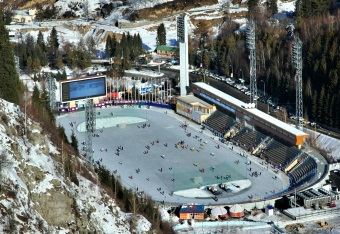 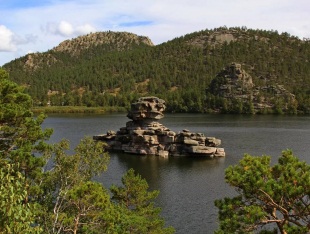 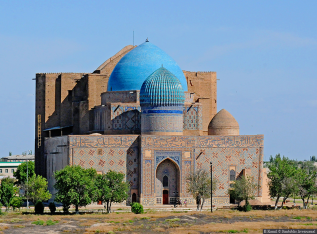 --------------------------         --------------------------   ------------------------2.Соотнеси к какому виду туризма относятся  виды деятельности Учащиеся проводят взаимопроверку по ключу.Ф.О «Светофор»Д/зУзнай у взрослых, какие места для туризма есть в нашей области. Напиши, где они находятся и как называются.Написать синквейн на тему: ТуризмРефлексия.«Круги по воде»Ключевое слово урока ТУРИЗМ. Оно записывается в столбик и на каждую букву подобрать существительные, глагол, прилагательное,словосочетания к изучаемой теме.Т-ТуркестанУ-участие в спортивных мероприятияхР-развлекательный центрИ-исторические памятникиЗ-здоровьеМ-Мавзолей Ходжи Ахмеда Яссауи4. Задание для формативного оцениванияНапиши , какие места для туризма изображены на картинках--------------------------         --------------------------   ------------------------2.Соотнеси к какому виду туризма относятся  виды деятельности Учащиеся проводят взаимопроверку по ключу.Ф.О «Светофор»Д/зУзнай у взрослых, какие места для туризма есть в нашей области. Напиши, где они находятся и как называются.Написать синквейн на тему: ТуризмДифференциация – каким способом вы хотите больше оказывать поддержку? Какие задания вы даете ученикам более способным по сравнению с другими?    Дифференциация – каким способом вы хотите больше оказывать поддержку? Какие задания вы даете ученикам более способным по сравнению с другими?    Оценивание – как Вы планируете проверять уровень усвоения материала учащимися?   Оценивание – как Вы планируете проверять уровень усвоения материала учащимися?   Охрана здоровья и соблюдение техники безопасности  
Дифференциация методом Задание на этапе разбора домашнего заданияОказание поддержки :работа с дополнительным источником, применение таблицыПо форме работы - Групповая, парная, индивидуальная работы  Некоторые  составят   маршрут туризма и прорекламируют Дифференциация методом Задание на этапе разбора домашнего заданияОказание поддержки :работа с дополнительным источником, применение таблицыПо форме работы - Групповая, парная, индивидуальная работы  Некоторые  составят   маршрут туризма и прорекламируют Для определения уровня достижения цели обучения использовала задание для формативного оценивания. В течение всего урока были использованы приемы формативного оценивания «Светофор», «Большой палец», Две звезды,одно пожелание для поддержки обучения, повысить мотивацию к обучению, для корректировки процесса преподавания.После выполнения  творческой работы, разработаны критерии оцениванияДля определения уровня достижения цели обучения использовала задание для формативного оценивания. В течение всего урока были использованы приемы формативного оценивания «Светофор», «Большой палец», Две звезды,одно пожелание для поддержки обучения, повысить мотивацию к обучению, для корректировки процесса преподавания.После выполнения  творческой работы, разработаны критерии оцениванияЗдоровьесберегающие технологии. Физминутка Активные виды деятельностПетроглифы Тамгалы- памятник древней наскальной живописи в Казахстане.Они находятся в 170км от Алматы.  Курорт  Боровое являетсяжемчужиной Казахстана.Он окружен зеленым сосновым бором, высокими  горами, голубыми озерами. Сюда приезжают для того, чтобы отдохнуть, поправить здоровье и получить заряд энергии. Кроме красивой природы и удивительных легенд местность Бурабай обладает лечебными свойствами. В Астане  в развлекательном центре «Думан» находится океанариум. В нем обитает  большое количество  морских животных  из различных уголков Земли.Мавзолей  Ходжи Ахмеда Яссауи находится в Туркестане. Это одно из самых знаменитых памятных мест Казахстана. Мавзолей построен более шести веков назад.Мавзолей имеет один из самых больших кирпичных куполов  . Купол для мусульман был символом единства и гостеприимства.«Сарыагаш» - самый известный санаторий в Казахстане, куда люди приезжают на лечение.Медеу — крупнейший в мире высокогорный каток для зимних видов спорта. Здесь проводятся различные  спортивные соревнования. За всё время здесь было установлено больше 200 мировых рекордов.Алматинский каток был прозван «фабрикой рекордов. Является государственным памятником   архитектуры.